ΘΕΜΑ: «Πρόσκληση εκδήλωσης ενδιαφέροντος για μετακίνηση με λεωφορείο  των μαθητών/τριών του  7ου ΓΕΝΙΚΟΥ ΛΥΚΕΙΟΥ ΗΡΑΚΛΕΙΟΥ »Ο Δ/ντης του 7ου ΓΕΝΙΚΟΥ ΛΥΚΕΙΟΥ ΗΡΑΚΛΕΙΟΥ σύμφωνα με την υπ’ αριθμ. Υ.Α. 33120/ΓΔ4/28-02-2017 (ΦΕΚ 681/τ.Β’/06-03-2017)  άρθρο 3, § 1.προκηρύσσει την εκδήλωση ενδιαφέροντος για μετακίνηση στα πλαίσια διδακτικής επίσκεψης: 43 μαθητών/τριών και 2 συνοδών εκπαιδευτικών  με λεωφορείο  από το  χώρο του σχολείου  στο κέντρο του Ηρακλείου   και επιστροφή.  Το πρόγραμμα έχει ως εξής: Αναχώρηση  από από το  χώρο του σχολείου στις 8.30και  επιστροφή 13.00 την Πέμπτη  19/12/2019 Οι προσφορές των ενδιαφερομένων, παρακαλώ όπως κατατεθούν στο Γραφείο του  7ου ΓΕΝΙΚΟΥ ΛΥΚΕΙΟΥ ΗΡΑΚΛΕΙΟΥ ή να σταλούν με φαξ στο 2810319184 ή να σταλούν ηλεκτρονικά στη διεύθυνση mail@7lyk-irakl.ira.sch.gr  το αργότερο μέχρι και την Παρασκευή       13/12/2019 και ώρα 11:00 π.μ. Το άνοιγμα των προσφορών από την επιτροπή θα γίνει  την ίδια ημέρα.                                                                                                          Ο Δ/ΝΤΗΣΣΑΚΕΛΛΑΡΗΣ ΔΗΜΗΤΡΗΣΗράκλειο, 09/12/2019Αρ. Πρωτ.: 681ΕΛΛΗΝΙΚΗ ΔΗΜΟΚΡΑΤΙΑΥΠΟΥΡΓΕΙΟ ΠΑΙΔΕΙΑΣ  & ΘΡΗΣΚΕΥΜΑΤΩΝΠΕΡΙΦ/ΚΗ  Δ/ΝΣΗ ΠΕ & ΔΕ ΚΡΗΤΗΣΔ/ΝΣΗ Δ/ΘΜΙΑΣ ΕΚΠ/ΣΗΣ Ν. ΗΡΑΚΛΕΙΟΥ7ο ΓΕΝΙΚΟ ΛΥΚΕΙΟ ΗΡΑΚΛΕΙΟΥΗράκλειο, 09/12/2019Αρ. Πρωτ.: 681Ταχ.Δ/νση:Γ. Μαράντη, Γιόφυρο, 71 303 ΗράκλειοΠΡΟΣΔ/ΝΣΗ Δ/ΘΜΙΑΣ ΕΚΠ/ΣΗΣ Ν. ΗΡΑΚΛΕΙΟΥΠληροφορίες:Ι. ΔημακηςΠΡΟΣΔ/ΝΣΗ Δ/ΘΜΙΑΣ ΕΚΠ/ΣΗΣ Ν. ΗΡΑΚΛΕΙΟΥΤηλ.:2810 251794ΠΡΟΣΔ/ΝΣΗ Δ/ΘΜΙΑΣ ΕΚΠ/ΣΗΣ Ν. ΗΡΑΚΛΕΙΟΥΦαξ:2810 319184ΠΡΟΣΔ/ΝΣΗ Δ/ΘΜΙΑΣ ΕΚΠ/ΣΗΣ Ν. ΗΡΑΚΛΕΙΟΥemail:mail@7lyk-irakl.ira.sch.grΠΡΟΣΔ/ΝΣΗ Δ/ΘΜΙΑΣ ΕΚΠ/ΣΗΣ Ν. ΗΡΑΚΛΕΙΟΥ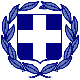 